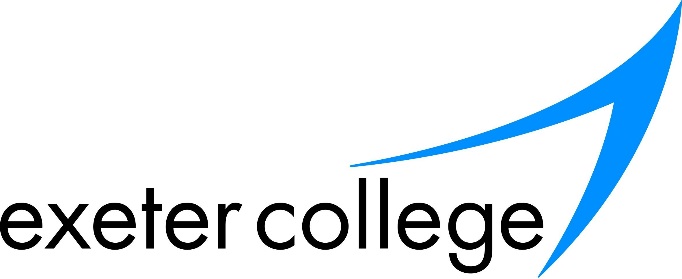 Lecturer/Technician (Lecturer A)Title:			Lecturer/Technician (Lecturer A)Grade:			Lecturer AActivity:		Regulated		Contact Hours:	Annual maximum: 865-1080 hours, weekly maximum; 30Responsible to:	Head of Faculty Key role objectives	Provide Teaching, Training, Learning and AssessmentTo maintain, coordinate and provide full technical support within the facultyMain DutiesThe post holder will: Teaching, Learning and Assessment1.1	Provide teaching and learning whether in a classroom, a workshop or other work environment.1.2	Prepare schemes of work, lesson and assessment plans.1.3	Provide ongoing assessment and feedback to learners by setting and marking work both relevant and appropriate to the courses, including in the workplace where required.1.4	Provide appropriate academic and/or vocational support to individual learners, referring them, where appropriate, to other agencies.1.5	Contribute to the wider enrichment of learners and support students’ pastoral needs.1.6	Contribute to the maintenance of an effective, efficient and professional learning environment.1.7	 Ensure resource material and teaching reflect best practice, contributing to the quality of  provision as measured by retention, attendance, success rates,  grades and value added.1.8	Participate in appropriate quality assurance procedures.1.9	 Maintain accurate and detailed student records.1.10	Set and monitor Personal Targets and ILPs according to Faculty and College Policy.1.11	Participate in open evenings, recruitment, trade events, conferences and other marketing events.Provide Technical Support to Learners and StaffTo coordinate the use of specialist associated equipment and facilities. To support staff with responsibility for curriculum related to the specialist area.To support pre-production and post production work related to the curriculum area.To undertake appropriate training and act as a Health and Safety representative for all facilities and equipment in your specialist area.Maintain specialist environments in a safe and tidy condition.To provide Health and Safety talks and training to staff and learners as required.To clean and maintain the equipment in your specialist area.To prepare materials and equipment for us in the curriculum area. Maintain inventories of equipment and supplies, including a yearly stock check.Arranging for reordering of stock to agreed levels to maintain the continuity of practical teaching.Sales of materials and handling of cash within college procedures.Overseeing the loan of equipment through subject lecturers.Assist staff and students in the preparation and hanging of faculty exhibitions.Mandatory DutiesResponsibility for safeguarding and promoting the welfare of children and vulnerable adultsResponsibility for promoting equality of opportunity and access to all, irrespective of age, background, race, gender, religion, ability, disability or sexuality.Additional Duties1	Promote a teaching, learning and working environment that is free from discrimination and where all students and staff are encouraged to express their individuality.Be responsible for safeguarding and promoting the welfare of learners.Undertake such additional duties as may be reasonably required commensurate with the level of responsibility within the College at any of the College’s sites or place of work.Promote and conduct your professional duties and responsibilities within the parameters of the College’s agreed values and aims.Reviewed: September 2018Specific Details for the post of Lecturer / Technician – 3D (Lecturer A)To teach and support the delivery of all 3D programmes to include some model making, wood work and metal work relevant to general art programmes. To provide inductions to the 3D workshop. To plan and deliver specialist workshops introducing a range of 3D techniques including working with wood, plastic, plaster, wax, metalwork and more. To support learners in the use of specialist materials and equipment including a laser cutter.To oversee the health and safety of the 3D workshop including writing risk assessments and maintaining good COSHH assessments. To assist with internal and external shows and exhibitions. To assist with the resourcing and maintenance of specialist materials and equipment To oversee and ensure the cleanliness of the 3D studio.To fault find and provide basic repair to equipment/ replacement of parts (ensuring professional repair and where necessary to be out sourced)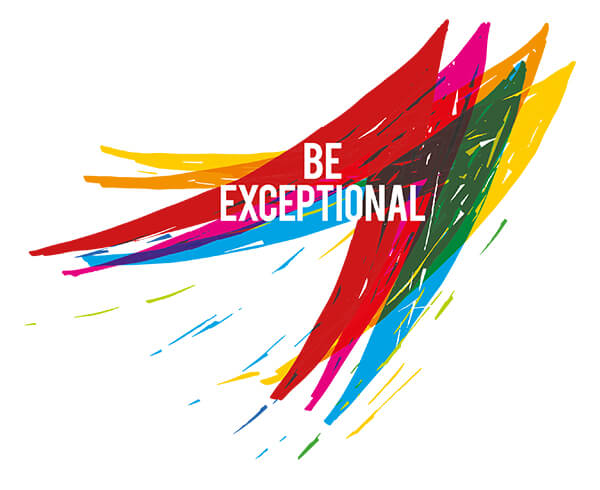 Reviewed: September 2018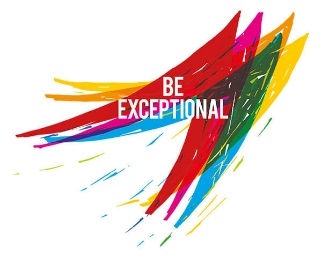 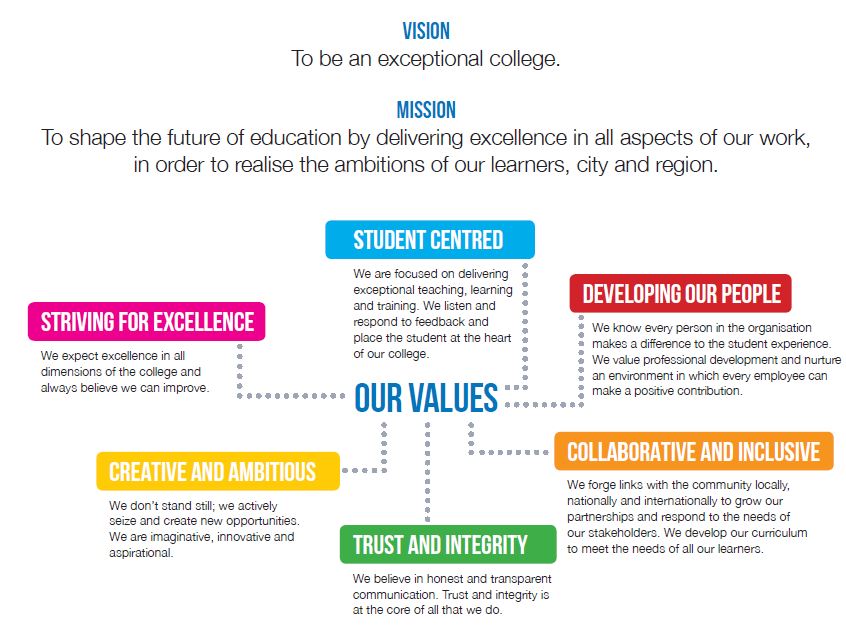 CriteriaHow EvaluatedHow EvaluatedApplicationInterviewExperienceEssential:Experience of working within the Creative Industries / Creative EducationExperienceExperience of working within a teamExperienceExperience of using own initiativeExperienceExperience of working under pressure and managing multiple demandsExperienceExperience of teaching/instructing young peopleExperienceDesirable:Knowledge of Health & Safety and Risk AssessmentsExperienceExperience of working with young people Experience of teaching a breadth of 3D processes to include traditional and contemporary practices to include digital workSkills & AbilitiesEssential:Ability to plan & deliver engaging and challenging  general art and 3D arts  lessonsSkills & AbilitiesAbility to teach broad range of traditional and experimental general art and 3D arts techniquesSkills & AbilitiesExcellent knowledge of 3D arts  technologies and equipment Skills & AbilitiesExperience of writing and maintaining risk and COSHH assessments  Skills & AbilitiesAbility to supervise and demonstrate tasks confidently to lecturers and learnersSkills & AbilitiesExcellent organisational and administrative skillsSkills & AbilitiesExcellent communication skillsSkills & AbilitiesAbility to work under pressureSkills & AbilitiesAbility to work independently using own initiativeSkills & AbilitiesExcellent time management skillsSkills & AbilitiesDesirable: Excellent, up-to-date knowledge of industry standards to include  digital design  software packages and digital printing Knowledge of wide range of practitioners and experimental methods in fashion and textilesResourceful in terms of sourcing cost effective materials and equipmentQualificationsEssential:Relevant level 3 / 4 qualification or significant vocational experienceCert Ed / PGCE or other teaching qualificationQualificationsDesirable: Instructor / Teacher qualificationSpecialist fashion and textile qualification Health and Safety qualificationMandatory requirementsEssential:Commitment to safeguarding and promoting the welfare of children and vulnerable adults in CollegeMandatory requirementsCommitment to equal opportunitiesPersonal QualitiesCreative, confident, enthusiastic, motivated and inspirationalAbility to work effectively on own initiative prioritising appropriatelyAbility to manage multiple demands in a  timely  mannerAbility to work responsively in liaison  with colleagues, learners, college teams and external agenciesAbility to work in a team with limited supervisionA commitment to embracing equality and diversity within your teaching practiceA commitment to continual professional development, with a willingness to undertake further training if necessaryDesirable:Good problem solving techniques